INCIDENT REPORTING FORM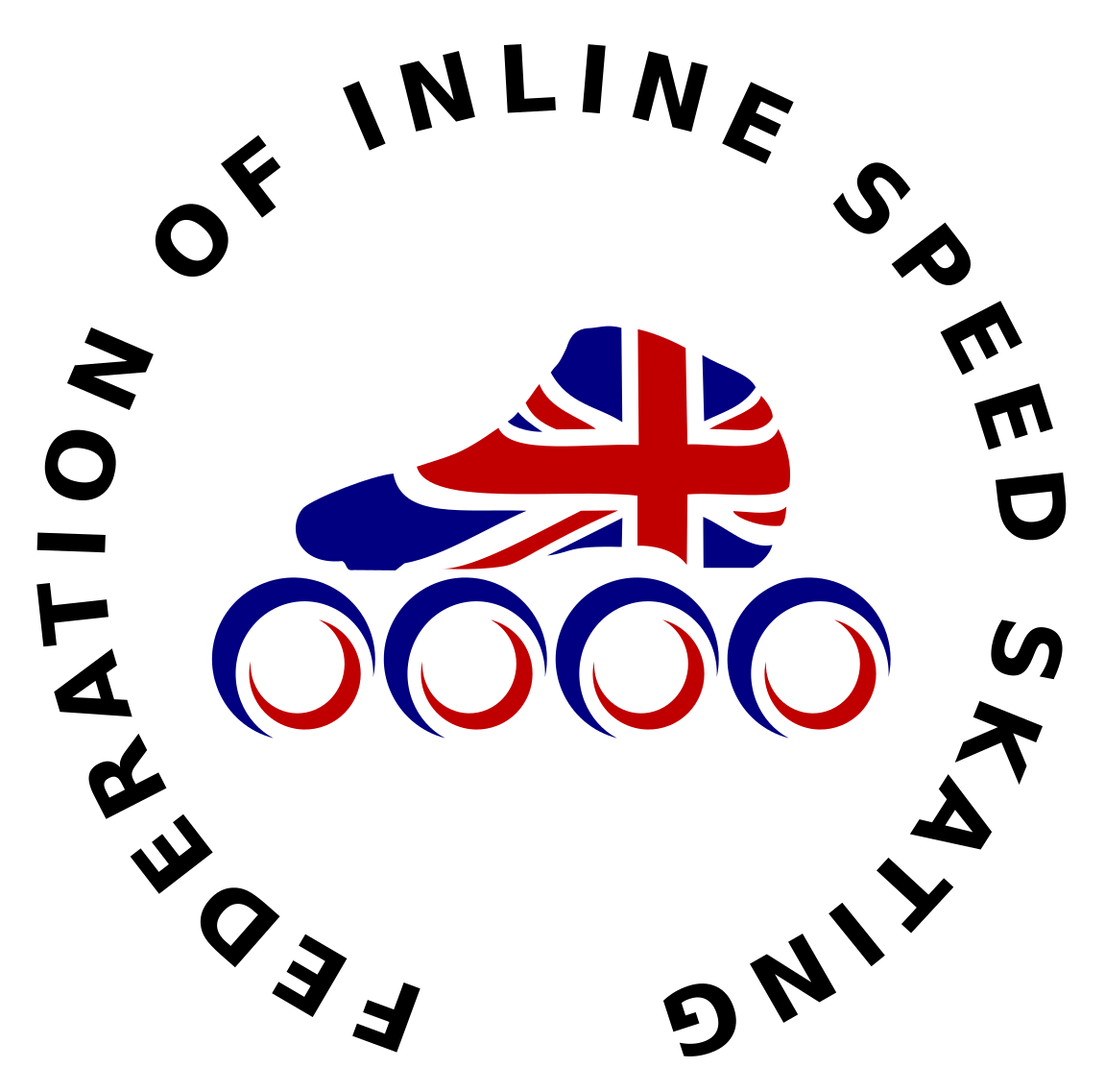 * Attach a separate sheet if more space is required (e.g. multiple witnesses)Your informationYour informationYour informationYour informationName AddressContact number(s) Email Name of organisation Your role		Personal information – child / young person		Personal information – child / young person		Personal information – child / young person		Personal information – child / young person		Personal information – child / young person		Personal information – child / young personName Date of birthGenderMaleFemaleNon-binaryAnother description (please state)Another description (please state)Is there any information about the child that would be useful to consider?Is there any information about the child that would be useful to consider?Is there any information about the child that would be useful to consider?Is there any information about the child that would be useful to consider?Is there any information about the child that would be useful to consider?Is there any information about the child that would be useful to consider?Contact information – parent / carerContact information – parent / carerContact information – parent / carerContact information – parent / carerName(s) AddressContact number(s) Email Have they been notified of this incident?NoPlease explain why this decision has been takenHave they been notified of this incident?YesPlease give details of what was said / actions agreedIncident details*Incident details*Incident details*Incident details*Incident details*Incident details*Incident details*Incident details*Date and time of incidentDate and time of incidentDate and time of incidentPlease tick one:  I am reporting my own concerns.I am reporting my own concerns.I am responding to concerns raised by someone else – please fill in their details:I am responding to concerns raised by someone else – please fill in their details:I am responding to concerns raised by someone else – please fill in their details:Name of person raising concernName of person raising concernName of person raising concernRole within the sport or relationship to the childContact number(s) Contact number(s) Contact number(s) Email Email Email Details of the incident or concerns (include other relevant information, such as description of any injuries and whether you are recording this incident as fact, opinion or hearsay)Details of the incident or concerns (include other relevant information, such as description of any injuries and whether you are recording this incident as fact, opinion or hearsay)Details of the incident or concerns (include other relevant information, such as description of any injuries and whether you are recording this incident as fact, opinion or hearsay)Details of the incident or concerns (include other relevant information, such as description of any injuries and whether you are recording this incident as fact, opinion or hearsay)Details of the incident or concerns (include other relevant information, such as description of any injuries and whether you are recording this incident as fact, opinion or hearsay)Details of the incident or concerns (include other relevant information, such as description of any injuries and whether you are recording this incident as fact, opinion or hearsay)Details of the incident or concerns (include other relevant information, such as description of any injuries and whether you are recording this incident as fact, opinion or hearsay)Details of the incident or concerns (include other relevant information, such as description of any injuries and whether you are recording this incident as fact, opinion or hearsay)Incident details (continued)Incident details (continued)Incident details (continued)Incident details (continued)Incident details (continued)Incident details (continued)Incident details (continued)Incident details (continued)Child’s account of the incidentChild’s account of the incidentChild’s account of the incidentChild’s account of the incidentChild’s account of the incidentChild’s account of the incidentChild’s account of the incidentChild’s account of the incidentPlease provide any witness accounts of the incidentPlease provide any witness accounts of the incidentPlease provide any witness accounts of the incidentPlease provide any witness accounts of the incidentPlease provide any witness accounts of the incidentPlease provide any witness accounts of the incidentPlease provide any witness accounts of the incidentPlease provide any witness accounts of the incidentName of witness (and date of birth, if a child)Role within the sport or relationship to the childRole within the sport or relationship to the childRole within the sport or relationship to the childRole within the sport or relationship to the childAddressContact number(s) Email Details of any person involved in this incident or alleged to have caused the incident / injuryDetails of any person involved in this incident or alleged to have caused the incident / injuryDetails of any person involved in this incident or alleged to have caused the incident / injuryDetails of any person involved in this incident or alleged to have caused the incident / injuryDetails of any person involved in this incident or alleged to have caused the incident / injuryDetails of any person involved in this incident or alleged to have caused the incident / injuryDetails of any person involved in this incident or alleged to have caused the incident / injuryDetails of any person involved in this incident or alleged to have caused the incident / injuryName (and date of birth, if a child)Role within the sport or relationship to the childRole within the sport or relationship to the childRole within the sport or relationship to the childRole within the sport or relationship to the childAddressContact number(s) Email Please provide details of action taken to date Please provide details of action taken to date Please provide details of action taken to date Please provide details of action taken to date Please provide details of action taken to date Please provide details of action taken to date Please provide details of action taken to date Please provide details of action taken to date Has the incident been reported to any external agencies?Has the incident been reported to any external agencies?Has the incident been reported to any external agencies?Has the incident been reported to any external agencies?NoYes – please provide further details:Name of organisation / agencyName of organisation / agencyContact person Contact person Contact number(s) Contact number(s) Email Email Agreed action or advice givenAgreed action or advice givenAgreed action or advice givenAgreed action or advice givenAgreed action or advice givenAgreed action or advice givenAgreed action or advice givenAgreed action or advice givenDeclarationDeclarationYour signaturePrint nameToday’s dateContact your organisation’s Designated Safeguarding Officer in line with the Federation of Inline Speed Skating’s reporting proceduresContact your organisation’s Designated Safeguarding Officer in line with the Federation of Inline Speed Skating’s reporting procedures Safeguarding Officer’s nameDate reported